Kesäkeitaan kontit 2023Kontin ulkomitat ovat 2400 mm x 6000 mmSeinän vahvuus on 80mmSisämitat 2240mm x 5840mmKontti on varustettu 32A voimavirtakeskuksellaKontissa on vesi- ja viemäriliitännätKonteissa on joko 1 ovi päädyssä tai ovet molemmissa päädyissäKontti on maskattu paanumaisella paneelipinnalla ja niissä on harjakatto. Harjan suunta on päädyn suuntainen.Konteissa on joko koko etuseinä liukulasia: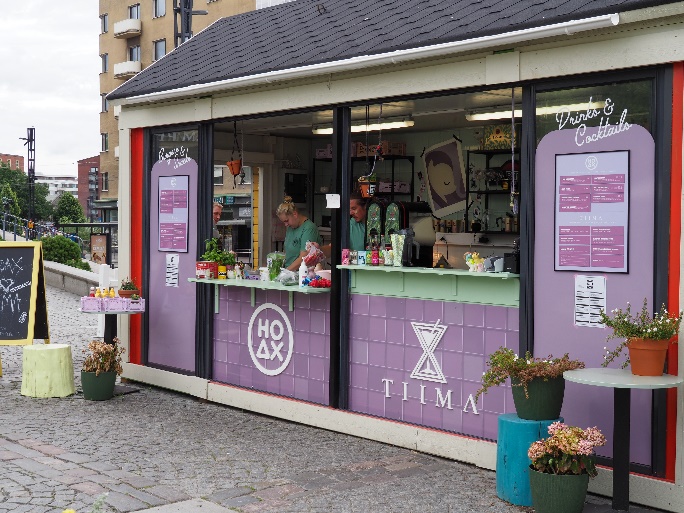 tai etuseinän yläosa liukulasia 800 mm korkeudelta: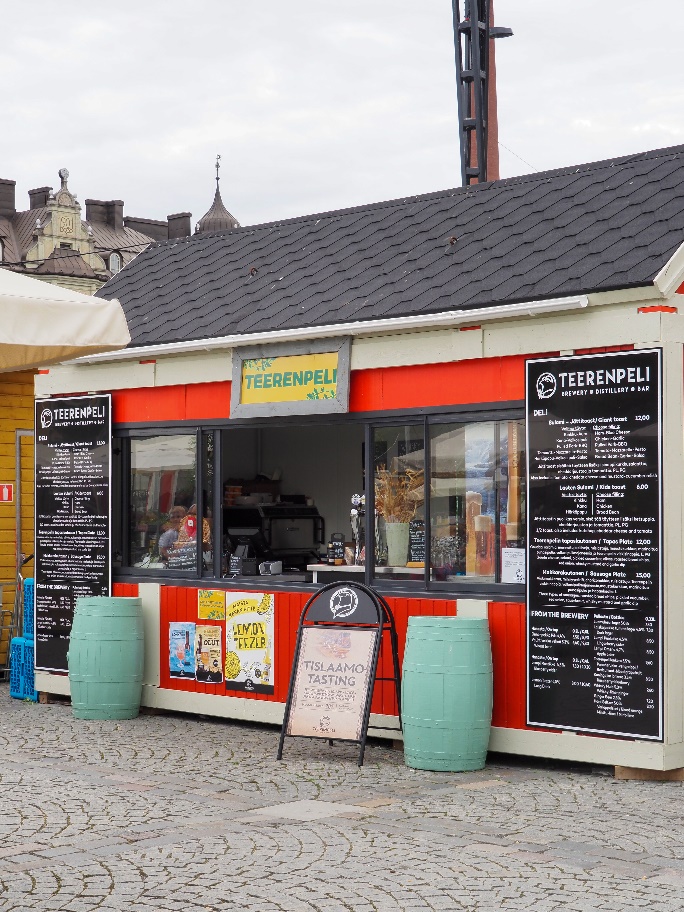 Kesäkeitaan varastomökit- Varastomökkeinä käytetään kaupungin B tai C mökkejä.- Mökkeihin pääsee tutustumaan osoitteessa: https://www.tampere.fi/tapahtumajarjestajille/tapahtumamokit 